02-151 ЯАЗ-210Г, прототип Diamond T-981, 6х4 первый советский многоцелевой балластный тягач, мест 3+12, балласт 8 тн, прицеп до 45 тн, снаряжённая масса 12.4 тн, ЯАЗ-206А/206Б 165/200 лс, 45 км/час, всего 2302 экз., г. ЯАЗ Ярославль 1951-58 г.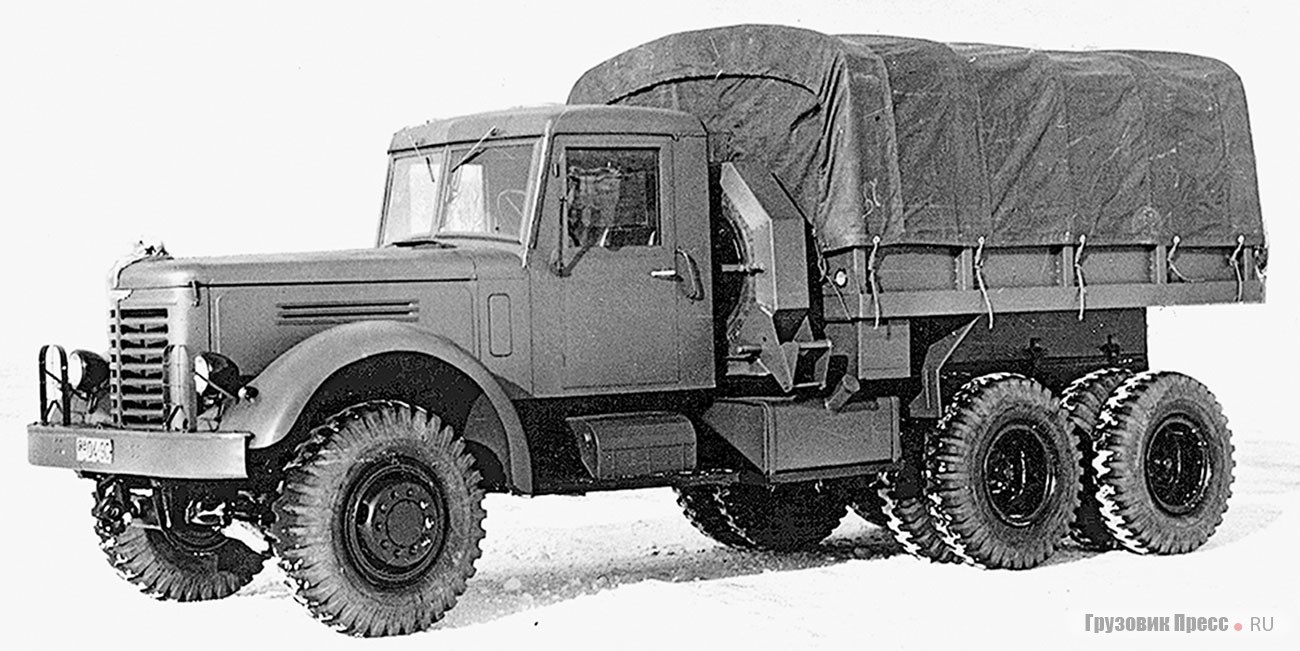 По материалам Михаила Владимировича Соколова. С глубоким уважением и благодарностью за труды.  С конца 1940-х г. Ярославский автозавод сконцентрировал свои усилия на внедрении гаммы самых крупных и тяжелых в то время в СССР 3-осных дорожных автомобилей ЯАЗ-210 6×4. Первые образцы тяжелого трехосного бортового автомобиля ЯАЗ-210 (6x4) были построены в апреле 1948 года с использованием конструкции американских ленд-лизовских грузовиков и тягачей компании «Даймонд Т» (Diamond T).Базовый 12-тонный бортовой грузовик ЯАЗ-210 снабжался 6-цилиндровым двухтактным дизелем ЯАЗ-206 (6,97 л, 165 л.с), аналогичным американскому прообразу «Джи-Эм-Си 6-71» и весившим 1060 кг. По общей конструкции автомобиль не отличался от предшественника ЯАЗ-200, но дополнительно оснащался двухступенчатым редуктором, индивидуальными карданными приводами обоих задних мостов с двойными главными передачами и межосевым дифференциалом, который впервые в СССР оборудовали принудительной механической системой блокировки. Прежняя кабина получила металлическую облицовку, что дало повод называть ее цельнометаллической.Представлялось логичным на базе ЯАЗ-210 создать отечественный танковоз, т. е. балластный тягач, способный работать с прицепами-платформами для перевозки танков, буксировать тяжёлую артиллерию и т. д. Поэтому нет ничего удивительного в том, что вариант трёхосного ЯАЗа с укороченной на 970 мм базой под индексом «210Г» получил металлическую платформу. ЯАЗ-210Г (1951 – 1958 г.) – первый советский многоцелевой балластный тягач на 165-сильном шасси грузовика ЯАЗ-210 с укороченной колесной базой. Его прямым прототипом являлся американский вариант «Даймонд Т-981». Редкий в отечественной автомобильной промышленности ЯАЗ-210Г считается первым советским специальным танковозом, то есть средством для транспортировки на специальном низкорамном прицепе по дорогам общего пользования танков, гусеничной бронетехники и тяжелого военного оборудования. Позади кабины на нем размещалась сварная цельнометаллическая платформа-ящик длиной 3400 мм с гладкими бортами, поручнями и откидным или неподвижным задним бортом, в которую загружали до 8 т балласта. Путем искусственного увеличения массы автомобиля достигалось существенное повышение его тягово-сцепных качеств, позволявших буксировать по шоссе прицепы и артиллерийские системы полной массой до 45 т со скоростью 45 км/ч, на местности – до 25 т. При этом расход топлива достигал 140 л на 100 км. Снаряженная масса одиночного тягача составила 12 360 кг, общая масса автопоезда достигала 60 т. Для перемещения тяжелого балласта или подтягивания несамоходных грузов на прицеп служила установленная за кабиной барабанная лебедка с выводом троса вперед или назад, а два запасных колеса хранились вертикально у переднего борта внутри кузова или на его заднем борту. Для их установки и демонтажа использовались специальные подъемные приспособления. Вместимость двух топливных баков достигала 510 л. На военных парадах тягачи ЯАЗ-210Г буксировали тяжелые артиллерийские орудия, а 12 человек боевого расчета размещались внутри стального кузова на четырех поперечных деревянных скамьях. на ранних ЯАЗ-210Г устанавливали импортные американские лебёдки, а когда их запас в 1952 г. был исчерпан, от лебёдок просто отказались. В их освоении отечественной промышленностью сложности не было, но и здесь решающим фактором оказалось назначение. Во втором исполнении тягач оснащался низкобортным металлическим кузовом с надставными деревянными решетчатыми бортами, тентом и продольными откидными сиденьями для доставки экипажей буксируемых систем. Он не имел лебедки, поэтому запасные колеса стояли между кабиной и грузовой платформой. Тягачи ЯАЗ-210Г работали в основном в сцепе с трехосным 20-тонным прицепом МАЗ-5203 с подкатной тележкой, который преобразовывался в полуприцеп, или с трехосным низкорамным 40-тонным прицепом МАЗ-5208 для перевозки бронетехники. Последний вариант имел все двускатные колеса от ЗИЛ-164, в том числе восемь колес на передней поворотной тележке. Своеобразие ЯАЗ-210Г с исторической точки зрения состоит в том, что эта модель (а фактически – две модели с одним индексом) стала единственным балластным тягачом, серийно выпускавшимся в СССР. У неё не было предшественников, да и никакого промышленного продолжения не последовало. Причина этого крылась в узкой специализации машины. Если бы не основной заказчик (т.е. военные), модификации 210Г вполне могло не быть совсем. Модель пошла в серию, а затем видоизменилась лишь благодаря заказам МО СССР. А когда в связи с появлением нового семейства ЯАЗа весь модельный ряд 210 был снят с производства, модификация 210Г стала единственной, лишённой преемника именно потому, что оказалась уже ненужной армии. Всего из ворот ЯАЗа с 1951 по 1958 г. вышло 2302 экземпляра серийных ЯАЗ-210Г обоих вариантов, а по годам их выпуск выглядел так: 1951 г. – 11, 1952 г. – 81, 1953 г. – 396, 1954 г. – 388, 1955 г. – 552, 1956 г. – 621, 1957 г. – 202, 1958 г. – 51. Ограничение количества выпускаемых 210Г происходило не только по причине малых производственных возможностей Ярославского автозавода, но и по мере неоднократного изменения области применения этих тягачей в армии. Так уж вышло, что всякий раз данное исполнение к моменту своего появления изрядно «запаздывало» и уже не подходило под стремительно менявшиеся требования военных. Официально «балластники» ушли в историю, несмотря на то, что нужда в них в народном хозяйстве отнюдь не исчезла. Доказательство тому – возникновение в 1960–1970 годах многочисленных самодеятельных потомков 210Г – балластных тягачей, кустарно переделанных из более поздних ЯАЗов и КрАЗов.Технические характеристики[т 1] На автомобилях первых выпусков устанавливались двигатели мощностью 165 л. с.Технические характеристики автомобиля ЯАЗ-210 и его модификаций  Технические характеристики автомобиля ЯАЗ-210 и его модификаций  Технические характеристики автомобиля ЯАЗ-210 и его модификаций  Технические характеристики автомобиля ЯАЗ-210 и его модификаций  Технические характеристики автомобиля ЯАЗ-210 и его модификаций  Технические характеристики автомобиля ЯАЗ-210 и его модификаций  Технические характеристики автомобиля ЯАЗ-210 и его модификаций  Технические характеристики автомобиля ЯАЗ-210 и его модификаций  Технические характеристики автомобиля ЯАЗ-210 и его модификаций  Технические характеристики автомобиля ЯАЗ-210 и его модификаций  Технические характеристики автомобиля ЯАЗ-210 и его модификаций  Технические характеристики автомобиля ЯАЗ-210 и его модификаций  Модификация Модификация ЯАЗ-210 ЯАЗ-210 ЯАЗ-210А ЯАЗ-210А ЯАЗ-210Е ЯАЗ-210Е ЯАЗ-210Г ЯАЗ-210Г ЯАЗ-210Д ЯАЗ-210Д Назначение Назначение бортовой общего назначения бортовой общего назначения бортовой общего назначения бортовой общего назначения самосвал самосвал балластный тягач балластный тягач седельный тягач седельный тягач Грузоподъёмность, т: на плохих дорогах 10 10 10 10 10 10 8 8 — — Грузоподъёмность, т: на шоссе 12 12 12 12 10 10 8 8 — — Грузоподъёмность прицепа
(или полуприцепа) на плохих дорогах — — — — — — 25 25 25 25 Грузоподъёмность прицепа
(или полуприцепа) на шоссе — — — — — — 40 40 40 40 Полный вес буксируемого прицепа Полный вес буксируемого прицепа 15 15 15 15 — — — — — — Длина общая, мм Длина общая, мм 9660 9660 9660 9490 8190 8190 7375 7375 7375 7375 Ширина, мм Ширина, мм 2650 2650 2650 2638 2650 2650 2650 2650 2650 2638 Высота (без нагрузки), мм Высота (без нагрузки), мм 2575 2575 2575 2570 2735 2735 2735 2575 2575 2575 База (от передней оси до оси балансира), мм База (от передней оси до оси балансира), мм 5750 5750 5750 5750 4780 4780 4780 4780 4780 4780 База задней тележки, мм База задней тележки, мм 1400 1400 1400 1400 1400 1400 1400 1400 1400 1400 Колея передних колёс (по грунту), мм Колея передних колёс (по грунту), мм 1950 1950 1950 1950 1950 1950 1950 1950 1950 1950 Колея задних колёс (между серединами двойных скатов), мм Колея задних колёс (между серединами двойных скатов), мм 1920 1920 1920 1920 1920 1920 1920 1920 1920 1920 Клиренс при нормальной загрузке, мм под передней осью 290 290 290 290 290 290 290 290 290 290 Клиренс при нормальной загрузке, мм под задним мостом 290 290 290 290 290 290 290 290 290 290 Радиус поворота (по колее наружного переднего колеса), мм Радиус поворота (по колее наружного переднего колеса), мм 12,5 12,5 12,5 12,5 12,5 10,5 10,5 10,5 10,5 10,5 Углы въезда, градусов
(с полной нагрузкой) передний 43 43 43 45 45 43 43 40 40 43 Углы въезда, градусов
(с полной нагрузкой) задний 18 18 18 25 25 52 52 55 55 55 Масса в снаряжённом состоянии (без нагрузки), кг Масса в снаряжённом состоянии (без нагрузки), кг 11300 11300 11300 11840 11840 12000 12000 12360 12360 10220 Распределение массы по осям, кг
(без нагрузки) передняя ось 4215 4215 4215 4490 4490 3900 3900 4470 4470 4220 Распределение массы по осям, кг
(без нагрузки) задняя ось 7085 7085 7085 7350 7350 8100 8100 7890 7890 6000 Масса с полной нагрузкой (включая водителя и одного или двух пассажиров), кг Масса с полной нагрузкой (включая водителя и одного или двух пассажиров), кг 23510 23510 23510 24050 24050 22140 22140 20570 20570 — Распределение полной массы по осям, кг
(с нагрузкой) передняя ось 4570 4570 4570 4850 4850 4150 4150 4320 4320 — Распределение полной массы по осям, кг
(с нагрузкой) задняя ось 18940 18940 18940 19200 19200 17990 17990 16250 16250 — Лебёдка Лебёдка нет нет нет за кабиной за кабиной нет нет за кабиной за кабиной нет Грузовая платформа тип металлическая,
с деревянными
бортами металлическая,
с деревянными
бортами металлическая,
с деревянными
бортами металлическая,
сварная металлическая,
сварная металлическая,
сварная,
ковшового типа металлическая,
сварная,
ковшового типа металлическая,
сварная,
специальная металлическая,
сварная,
специальная нет Грузовая платформа боковые борта разрезные,
откидные разрезные,
откидные разрезные,
откидные неподвижные неподвижные неподвижные неподвижные неподвижные неподвижные — Грузовая платформа задний борт откидной откидной откидной откидной откидной съёмный съёмный откидной откидной — Габариты платформы (внутренние), мм длина 5770 5770 5770 5340 5340 4585 4585 3076 3076 — Габариты платформы (внутренние), мм ширина 2450 2450 2450 2340 2340 2430 (вверху)
2130 (внизу) 2430 (вверху)
2130 (внизу) 2642 2642 — Габариты платформы (внутренние), мм высота 825 825 825 500 500 800 800 600 600 — Число и расположение запасных колёс (штатно) Число и расположение запасных колёс (штатно) 2 за кабиной 2 за кабиной 2 за кабиной 1 под кузовом 1 под кузовом нет нет 2 в платформе 2 в платформе 2 за кабиной Макс. скорость при нормальной нагрузке на ровном шоссе, км/ч Макс. скорость при нормальной нагрузке на ровном шоссе, км/ч 55 55 55 55 55 45 45 45 45 45 Расход топлива на 100 км с полной нагрузкой, л Расход топлива на 100 км с полной нагрузкой, л 60 60 60 60 60 65 65 140 140 115 Количество и объём топливных баков, л Количество и объём топливных баков, л 2 × 225 2 × 225 2 × 225 1 × 225 1 × 225 1 × 225 1 × 225 2 × 225 2 × 225 2 × 225 Двигатель Двигатель Двигатель Двигатель Двигатель Двигатель Двигатель Двигатель Двигатель Двигатель Двигатель Двигатель Модель двигателя Модель двигателя Модель двигателя ЯАЗ-206A ЯАЗ-206A ЯАЗ-206A ЯАЗ-206A ЯАЗ-206A ЯАЗ-206A ЯАЗ-206А/Б[т 1] ЯАЗ-206А/Б[т 1] ЯАЗ-206А/Б[т 1] Тип двигателя Тип двигателя Тип двигателя дизельный, двухтактный, рядный, 6-цилиндровый дизельный, двухтактный, рядный, 6-цилиндровый дизельный, двухтактный, рядный, 6-цилиндровый дизельный, двухтактный, рядный, 6-цилиндровый дизельный, двухтактный, рядный, 6-цилиндровый дизельный, двухтактный, рядный, 6-цилиндровый дизельный, двухтактный, рядный, 6-цилиндровый дизельный, двухтактный, рядный, 6-цилиндровый дизельный, двухтактный, рядный, 6-цилиндровый Рабочий объём, л Рабочий объём, л Рабочий объём, л 6,98 6,98 6,98 6,98 6,98 6,98 6,98 6,98 6,98 Мощность двигателя, л. с. Мощность двигателя, л. с. Мощность двигателя, л. с. 165 165 165 165 165 165 165/200 165/200 165/200 Крутящий момент, кг · м Крутящий момент, кг · м Крутящий момент, кг · м 70,5 70,5 70,5 70,5 70,5 70,5 78 78 78 Удельный расход топлива (минимальный), г/(э. л. с. · ч) Удельный расход топлива (минимальный), г/(э. л. с. · ч) Удельный расход топлива (минимальный), г/(э. л. с. · ч) 205 205 205 205 205 205 215 215 215 Трансмиссия Трансмиссия Трансмиссия Трансмиссия Трансмиссия Трансмиссия Трансмиссия Трансмиссия Трансмиссия Трансмиссия Трансмиссия Трансмиссия Сцепление Сцепление Сцепление Однодисковое сухое Однодисковое сухое Однодисковое сухое Однодисковое сухое Однодисковое сухое Однодисковое сухое Однодисковое сухое Однодисковое сухое Однодисковое сухое Коробка
перемены
передач тип тип 3-ходовая, с 5-ю передачами вперёд и 1-й назад (4-я передача прямая, 5-я — повышающая) 3-ходовая, с 5-ю передачами вперёд и 1-й назад (4-я передача прямая, 5-я — повышающая) 3-ходовая, с 5-ю передачами вперёд и 1-й назад (4-я передача прямая, 5-я — повышающая) 3-ходовая, с 5-ю передачами вперёд и 1-й назад (4-я передача прямая, 5-я — повышающая) 3-ходовая, с 5-ю передачами вперёд и 1-й назад (4-я передача прямая, 5-я — повышающая) 3-ходовая, с 5-ю передачами вперёд и 1-й назад (4-я передача прямая, 5-я — повышающая) 3-ходовая, с 5-ю передачами вперёд и 1-й назад (4-я передача прямая, 5-я — повышающая) 3-ходовая, с 5-ю передачами вперёд и 1-й назад (4-я передача прямая, 5-я — повышающая) 3-ходовая, с 5-ю передачами вперёд и 1-й назад (4-я передача прямая, 5-я — повышающая) Коробка
перемены
передач синхронизаторы синхронизаторы есть — на 2-й и 3-ей, 4-й и 5-й передачах есть — на 2-й и 3-ей, 4-й и 5-й передачах есть — на 2-й и 3-ей, 4-й и 5-й передачах есть — на 2-й и 3-ей, 4-й и 5-й передачах есть — на 2-й и 3-ей, 4-й и 5-й передачах есть — на 2-й и 3-ей, 4-й и 5-й передачах есть — на 2-й и 3-ей, 4-й и 5-й передачах есть — на 2-й и 3-ей, 4-й и 5-й передачах есть — на 2-й и 3-ей, 4-й и 5-й передачах Коробка
перемены
передач передаточные
числа передаточные
числа 1-й передачи — 6,17
2-й передачи — 3,40
3-й передачи — 1,79
4-й передачи — 1,00
5-й передачи — 0,78
заднего хода — 6,69 1-й передачи — 6,17
2-й передачи — 3,40
3-й передачи — 1,79
4-й передачи — 1,00
5-й передачи — 0,78
заднего хода — 6,69 1-й передачи — 6,17
2-й передачи — 3,40
3-й передачи — 1,79
4-й передачи — 1,00
5-й передачи — 0,78
заднего хода — 6,69 1-й передачи — 6,17
2-й передачи — 3,40
3-й передачи — 1,79
4-й передачи — 1,00
5-й передачи — 0,78
заднего хода — 6,69 1-й передачи — 6,17
2-й передачи — 3,40
3-й передачи — 1,79
4-й передачи — 1,00
5-й передачи — 0,78
заднего хода — 6,69 1-й передачи — 6,17
2-й передачи — 3,40
3-й передачи — 1,79
4-й передачи — 1,00
5-й передачи — 0,78
заднего хода — 6,69 1-й передачи — 6,17
2-й передачи — 3,40
3-й передачи — 1,79
4-й передачи — 1,00
5-й передачи — 0,78
заднего хода — 6,69 1-й передачи — 6,17
2-й передачи — 3,40
3-й передачи — 1,79
4-й передачи — 1,00
5-й передачи — 0,78
заднего хода — 6,69 1-й передачи — 6,17
2-й передачи — 3,40
3-й передачи — 1,79
4-й передачи — 1,00
5-й передачи — 0,78
заднего хода — 6,69 Раздаточная
коробка тип тип 2-скоростная (с синхронизаторами на обеих передачах) с межосевым дифференциалом (для задней тележки) 2-скоростная (с синхронизаторами на обеих передачах) с межосевым дифференциалом (для задней тележки) 2-скоростная (с синхронизаторами на обеих передачах) с межосевым дифференциалом (для задней тележки) 2-скоростная (с синхронизаторами на обеих передачах) с межосевым дифференциалом (для задней тележки) 2-скоростная (с синхронизаторами на обеих передачах) с межосевым дифференциалом (для задней тележки) 2-скоростная (с синхронизаторами на обеих передачах) с межосевым дифференциалом (для задней тележки) 2-скоростная (с синхронизаторами на обеих передачах) с межосевым дифференциалом (для задней тележки) 2-скоростная (с синхронизаторами на обеих передачах) с межосевым дифференциалом (для задней тележки) 2-скоростная (с синхронизаторами на обеих передачах) с межосевым дифференциалом (для задней тележки) Раздаточная
коробка передаточные
числа передаточные
числа повышающей передачи — 1,07
понижающей передачи — 2,13 повышающей передачи — 1,07
понижающей передачи — 2,13 повышающей передачи — 1,07
понижающей передачи — 2,13 повышающей передачи — 1,07
понижающей передачи — 2,13 повышающей передачи — 1,41
понижающей передачи — 2,28 повышающей передачи — 1,41
понижающей передачи — 2,28 повышающей передачи — 1,41
понижающей передачи — 2,28 повышающей передачи — 1,41
понижающей передачи — 2,28 повышающей передачи — 1,41
понижающей передачи — 2,28 Карданные валы тип тип Открытого типа, трубчатые, с игольчатыми подшипниками Открытого типа, трубчатые, с игольчатыми подшипниками Открытого типа, трубчатые, с игольчатыми подшипниками Открытого типа, трубчатые, с игольчатыми подшипниками Открытого типа, трубчатые, с игольчатыми подшипниками Открытого типа, трубчатые, с игольчатыми подшипниками Открытого типа, трубчатые, с игольчатыми подшипниками Открытого типа, трубчатые, с игольчатыми подшипниками Открытого типа, трубчатые, с игольчатыми подшипниками Карданные валы количество количество Четыре: один карданный вал — от КПП до раздаточной коробки, один вал от раздаточной коробки к среднему мосту и два вала (с промежуточной опорой) — к заднему мосту Четыре: один карданный вал — от КПП до раздаточной коробки, один вал от раздаточной коробки к среднему мосту и два вала (с промежуточной опорой) — к заднему мосту Четыре: один карданный вал — от КПП до раздаточной коробки, один вал от раздаточной коробки к среднему мосту и два вала (с промежуточной опорой) — к заднему мосту Четыре: один карданный вал — от КПП до раздаточной коробки, один вал от раздаточной коробки к среднему мосту и два вала (с промежуточной опорой) — к заднему мосту Четыре: один карданный вал — от КПП до раздаточной коробки, один вал от раздаточной коробки к среднему мосту и два вала (с промежуточной опорой) — к заднему мосту Четыре: один карданный вал — от КПП до раздаточной коробки, один вал от раздаточной коробки к среднему мосту и два вала (с промежуточной опорой) — к заднему мосту Четыре: один карданный вал — от КПП до раздаточной коробки, один вал от раздаточной коробки к среднему мосту и два вала (с промежуточной опорой) — к заднему мосту Четыре: один карданный вал — от КПП до раздаточной коробки, один вал от раздаточной коробки к среднему мосту и два вала (с промежуточной опорой) — к заднему мосту Четыре: один карданный вал — от КПП до раздаточной коробки, один вал от раздаточной коробки к среднему мосту и два вала (с промежуточной опорой) — к заднему мосту Ведущие мосты Ведущие мосты Ведущие мосты Ведущие мосты Ведущие мосты Ведущие мосты Ведущие мосты Ведущие мосты Ведущие мосты Ведущие мосты Ведущие мосты Ведущие мосты Главные передачи Тип Тип Двойной редуктор с коническими спиральными и цилиндрическими прямозубыми шестернями Двойной редуктор с коническими спиральными и цилиндрическими прямозубыми шестернями Двойной редуктор с коническими спиральными и цилиндрическими прямозубыми шестернями Двойной редуктор с коническими спиральными и цилиндрическими прямозубыми шестернями Двойной редуктор с коническими спиральными и цилиндрическими прямозубыми шестернями Двойной редуктор с коническими спиральными и цилиндрическими прямозубыми шестернями Двойной редуктор с коническими спиральными и цилиндрическими прямозубыми шестернями Двойной редуктор с коническими спиральными и цилиндрическими прямозубыми шестернями Двойной редуктор с коническими спиральными и цилиндрическими прямозубыми шестернями Главные передачи Передаточное число Передаточное число 8,21 8,21 8,21 8,21 8,21 8,21 8,21 8,21 8,21 Дифференциал Дифференциал Дифференциал Конический, с четырьмя сателлитами Конический, с четырьмя сателлитами Конический, с четырьмя сателлитами Конический, с четырьмя сателлитами Конический, с четырьмя сателлитами Конический, с четырьмя сателлитами Конический, с четырьмя сателлитами Конический, с четырьмя сателлитами Конический, с четырьмя сателлитами Тип полуосей Тип полуосей Тип полуосей Полностью разгруженные Полностью разгруженные Полностью разгруженные Полностью разгруженные Полностью разгруженные Полностью разгруженные Полностью разгруженные Полностью разгруженные Полностью разгруженные Ходовая часть Ходовая часть Ходовая часть Ходовая часть Ходовая часть Ходовая часть Ходовая часть Ходовая часть Ходовая часть Ходовая часть Ходовая часть Ходовая часть Колёсная формула Колёсная формула Колёсная формула 6 × 4 6 × 4 6 × 4 6 × 4 6 × 4 6 × 4 6 × 4 6 × 4 6 × 4 Подвеска передних колёс Подвеска передних колёс Подвеска передних колёс Зависимая, на продольных полуэллиптических рессорах с гидравлическими рычажными амортизаторами Зависимая, на продольных полуэллиптических рессорах с гидравлическими рычажными амортизаторами Зависимая, на продольных полуэллиптических рессорах с гидравлическими рычажными амортизаторами Зависимая, на продольных полуэллиптических рессорах с гидравлическими рычажными амортизаторами Зависимая, на продольных полуэллиптических рессорах с гидравлическими рычажными амортизаторами Зависимая, на продольных полуэллиптических рессорах с гидравлическими рычажными амортизаторами Зависимая, на продольных полуэллиптических рессорах с гидравлическими рычажными амортизаторами Зависимая, на продольных полуэллиптических рессорах с гидравлическими рычажными амортизаторами Зависимая, на продольных полуэллиптических рессорах с гидравлическими рычажными амортизаторами Подвеска задних колёс Подвеска задних колёс Подвеска задних колёс Зависимая с балансирной тележкой, на продольных полуэллиптических рессорах Зависимая с балансирной тележкой, на продольных полуэллиптических рессорах Зависимая с балансирной тележкой, на продольных полуэллиптических рессорах Зависимая с балансирной тележкой, на продольных полуэллиптических рессорах Зависимая с балансирной тележкой, на продольных полуэллиптических рессорах Зависимая с балансирной тележкой, на продольных полуэллиптических рессорах Зависимая с балансирной тележкой, на продольных полуэллиптических рессорах Зависимая с балансирной тележкой, на продольных полуэллиптических рессорах Зависимая с балансирной тележкой, на продольных полуэллиптических рессорах Колёса и шины Тип колёс Тип колёс Дисковые штампованные Дисковые штампованные Дисковые штампованные Дисковые штампованные Дисковые штампованные Дисковые штампованные Дисковые штампованные Дисковые штампованные Дисковые штампованные Колёса и шины Тип шин Тип шин Пневматические, камерные Пневматические, камерные Пневматические, камерные Пневматические, камерные Пневматические, камерные Пневматические, камерные Пневматические, камерные Пневматические, камерные Пневматические, камерные Колёса и шины Размер шин Размер шин 12.00-20 (320—508) 12.00-20 (320—508) 12.00-20 (320—508) 12.00-20 (320—508) 12.00-20 (320—508) 12.00-20 (320—508) 12.00-20 (320—508) 12.00-20 (320—508) 12.00-20 (320—508) Кабина Кабина Кабина Кабина Кабина Кабина Кабина Кабина Кабина Кабина Кабина Кабина Тип кабины Тип кабины Тип кабины Закрытая, деревометаллическая Закрытая, деревометаллическая Закрытая, деревометаллическая Закрытая, деревометаллическая Закрытая, деревометаллическая Закрытая, деревометаллическая Закрытая, деревометаллическая Закрытая, деревометаллическая Закрытая, деревометаллическая Число мест Число мест Число мест трёхместная трёхместная трёхместная трёхместная трёхместная трёхместная трёхместная трёхместная трёхместная 